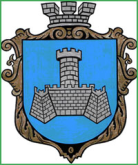 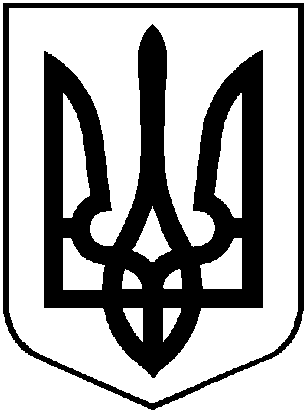 У К Р А Ї Н Ам. Хмільник  Вінницької  областіР О З П О Р Я Д Ж Е Н Н Я М І С Ь К О Г О    Г О Л О В И06.02.2019 року                                                                                                        № 45-рПро організацію весняної акції з благоустрою та санітарної очистки населених пунктів Хмільницької міської об’єднаної територіальної громади        Відповідно до Закону України «Про благоустрій населених пунктів», враховуючирозпорядження Кабінету Міністрів України від 31 березня 2010 року № 777-р «Деякі питання проведення щорічної акції «За чисте довкілля» та дня благоустрою території населених пунктів», на виконання розпорядження голови Вінницької обласної державної адміністрації від 01 лютого 2019 року № 84 «Про організацію щорічної акції з благоустрою та санітарної очистки території населених пунктів області», з метою поліпшення санітарного та естетичного стану територій населених пунктів після зимового періоду експлуатації, покращення благоустрою та озеленення території, керуючись ст. 42, 59 Закону України «Про місцеве самоврядування в Україні»: 1. Провести з лютого по травень 2019 року весняну акцію з благоустрою та санітарної очистки міста Хмільника та села Соколова, в ході якої виконати роботи з впорядкування власних і закріплених територій, облаштування криниць, висаджування дерев, кущів, квітів та багаторічних трав, вапнування бордюрів, розбивки клумб, впорядкування місць захоронень та братських могил, пам’ятників та меморіальних знаків, ліквідації стихійних сміттєзвалищ, перевірки наявності та укладання договорів на вивезення твердих побутових відходів з приватним сектором забудови тощо.2.	Провести прибирання населених пунктів Хмільницької міської об’єднаної територіальної громади  22 березня 2019 року та 19 квітня 2019 року  - в рамках щорічної весняної акції з благоустрою та санітарної очистки території міста.3.	Сприяти запровадженню рубрик та тематичних сюжетів у засобах масової інформації про проведення щорічної всеукраїнської весняної акції з благоустрою та санітарної очистки території .3.1.	Провести заходи за участю працівників культурно–освітніх закладів  з питань благоустрою та охорони навколишнього середовища населених пунктів Хмільницької міської об’єднаної територіальної громади, а саме: виставки, круглі столи та інше.4.   Створити комісію з координації робіт в період двомісячника з благоустрою та санітарної очистки населених пунктів Хмільницької міської об’єднаної територіальної громади згідно додатку 1.5.  Засідання комісії проводити щовівторка о 10.00 год. до 30 квітня 2019 року.6.	Затвердити заходи по благоустрою та санітарній очистці територій населених пунктів Хмільницької міської об’єднаної територіальної громади згідно додатку 3.7.	Рекомендувати керівникам служб, установ, організацій та підприємств населених пунктів Хмільницької міської об’єднаної територіальної громади незалежно від форм власності та відомчого підпорядкування з настанням сприятливих погодних умов розпочати виконання робіт з озеленення, впорядкування та благоустрою власних та закріплених територій :7.1.	Залучити до виконання заходів весняного двомісячника працівників підприємств, організацій, жителів населених пунктів Хмільницької міської об’єднаної територіальної громади.7.2.	Рекомендувати КП «Хмільниккомунсервіс» (Полонському С.Б.) безкоштовно проводити прийняття та утилізацію сміття на міському сміттєзвалищі від населення населених пунктів Хмільницької міської об’єднаної територіальної громади протягом проведення двомісячника.7.3.	Управлінню освіти міської ради (Коведі Г.І.), директору ліцею сфери послуг (Коломійцю М.П.), директору аграрного центру ПТО Дем’янюку А.Я. провести березень – квітень акцію «Посади дерево та збережи його». 8.	Закріпити працівників виконавчих органів міської ради за вулицями населених пунктів Хмільницької міської об’єднаної територіальної громади згідно додатку 2.9.	Відповідальним, зазначеним в додатку 2 цього розпорядження, щоп’ятниці інформувати  голову комісії про проведену роботу.            10. Вважати таким, що втратило чинність розпорядження міського голови від 05.04.2018 р. №138-р «Про організацію весняної акції з благоустрою та санітарної очистки території міста Хмільника».	11. Загальному відділу міської ради (Прокопович О.Д.) у документах постійного зберігання зазначити факт та підставу втрати чинності розпорядження міського голови зазначеного у п. 10 цього розпорядження.            12. Контроль за виконанням цього розпорядження покласти на заступника міського голови з питань діяльності виконавчих органів міської ради Загіку В.М.        Міський голова                                                                            С.Б. РедчикС.П. МаташА.В. СташкоН.А. БуликоваІ.Г. СташокГ.І. КоведаДодаток 1 до розпорядження міського голови № 45-р від 06.02 .2019рокуКомісіяз координації робіт в період двомісячника з благоустроюта санітарної очистки населених пунктів Хмільницької міської об’єднаної територіальної громадиМіський голова                                                                                   С.Б. РедчикДодаток 3до розпорядження міського голови№ 45-р  від 06.02. 2019 рокуЗАХОДИпо благоустрою та санітарній очистці населених пунктів Хмільницької міської об’єднаної територіальної громадиМіський голова                                                                                     С.Б. РедчикДодаток 2до розпорядження міського голови№ 45 -р від 06.02. 2019 рокуСписокпрацівників, за якими закріплені вулиці населених пунктів Хмільницької міської об’єднаної територіальної громадиМіський голова                                                                                    С.Б. РедчикГолова комісії :Займана посадаЗагіка Володимир Михайловичзаступник міського голови з питань діяльності виконавчих органів міської радиЗаступник голови комісії:Заступник голови комісії:Сташок Ігор Георгійовичначальник управління ЖКГ та КВ міської радиСекретар комісії:Секретар комісії:Можаровський В’ячеслав Анатолійовичпровідний спеціаліст відділу житлово-комунального господарства управління ЖКГ та КВ міської радиЧлени комісії : Сташко Андрій Володимировичзаступник міського голови з питань діяльності виконавчих органів міської радиВаховський Сергій Вікторовичрадник-консультант міського головиКальянова Ніна Володимирівнав. о. старости Соколівського старостинського округу;Полонський Сергій Борисовичначальник КП «Хмільниккомунсервіс»Прокопович Юрій Івановичначальник КП«Хмільницька ЖЕК»Бойко Сергій Петровичдиректор КП «Хмільникводоканал»Підвальнюк Юрій Григоровичначальник управління  економічного розвитку та євроінтеграції міської радиЗагниборода Михайло Миколайовичначальник управління містобудування та архітектури міської ради, головний архітектор міста ХмільникаКоведа Галина Іванівнаначальник управління освіти міської радиГрушко Василь Васильовичначальник Хмільницького районного управління  Головного управління Держпродспоживслужби у Вінницькій облТимошенко Ірина Ярославівнаначальник управління праці та соціального захисту населення Хмільницької міської радиПачевський Віталій Григоровичначальник відділу з питань фізичної культури і спорту міської ради№ п/пНазва заходівВиконавціТермін виконання1.Проведення щоп’ятниці на території міста «Санітарного дня»Виконавчий комітет, підприємства, установи, організації Хмільницької ОТГ.постійно2.Впорядкування підпорядкованих, закріплених та прилеглих територій та інших територій загального користуванняВиконавчий комітет, підприємства, установи, організації, вуличні та 
будинкові комітетипостійно3.Очищення доріг міста після осінньо-зимового періоду від посипочного матеріалу та брудуКП «Хмільниккомунсервіс», балансоутримувачідо 
16.04.2019 р.4.Впорядкування придорожніх смугКП «Хмільниккомунсервіс», балансоутримувачіпостійно5.Упорядкування газонів, квітниківПідприємства,установи,організації міста, балансоутримувачіберезень – квітень 2019р.6.Створення нових  зелених зон, висаджування саджанців дерев і кущівКП «Хмільниккомунсервіс» за участю підприємств,установ, організацій містаберезень – квітень 2019р.7.Проведення суботника в рамках щорічної весняної акції з благоустрою та санітарної очистки території міста ХмільникаВиконавчий комітет, підприємства,установи,організації, 
вуличні та будинкові комітети22.03. 2019 р.8.Проведення санітарної розчистки крон дерев, видалення сухостійких та вражених омелою деревКП «Хмільниккомунсервіс» до 
31.03.2019 р.9.Впорядкування меморіалів, пам’ятників братських могилКП «Хмільниккомунсервіс»до 20.03 2019р.10.Впорядкування кладовищКП «Хмільниккомунсервіс»До 18.03.2019р.11.Впорядкування міського сміттєзвалища, виявлення та ліквідація несанкціонованих сміттєзвалищКП «Хмільниккомунсервіс», Управління ЖКГ та КВ міської радипостійно12.Впорядкування контейнерних майданчиків для сміттяКП «Хмільниккомунсервіс», КП «Хмільницька ЖЕК»постійно13.Укладання договорів з приватним сектором на вивезення ТПВКП «Хмільниккомунсервіс»постійно14.Вапнування стовбурів дерев,бордюрівВиконавчий комітет, КП «Хмільниккомунсервіс», КП «Хмільницька ЖЕК» за участю підприємств, установ, організацій, голів будинкових та вуличних комітетів містаберезень–квітень 2019р.15.Упорядкування берегів річок П.Буг та ФосаВииконавчий комітет, КП «Хмільниккомунсервіс»березень–квітень 2019р.16.Впорядкування дитячих та спортивних майданчиківВідділ з питань фізичної культури та спорту міської ради, балансоутримувачберезень - квітень 2019р.17.Впорядкування прилеглих та закріплених територій до торгівельних закладів Хмільницької ОТГВідділ з питань розвитку підприємництва та споживчого ринку управління економічного розвитку та евроінтеграції міської ради та суб’єкти підприємницької діяльності містапостійно18.Сприяти залученню учнівської, студентської молоді та педагогічних колективів до участі в весняній акції з благоустрою «За чисте довкілля»Виконком міської ради, Управління 
освіти міської радиберезень–квітень 2019р.19.Проведення інформаційно–просвітницької кампанії щодо весняної акції з благоустрою та санітарної очистки території населених пунктів областіВиконавчий комітет, Управління ЖКГ та КВ міської радиберезень–квітень 2019р.№п/пП. І. Б.Назва вулицьБабій Л.Ю.вул. Коцюбинського (парна сторона) від вул. Котляревського до  пров. Коцюбинського;Балко Т.М.вул. О. Кошового, Д. Копиці;Бугаєва О.П.вул. Меморіальна;Белза І.М.вул. Полтавська, вул. Сагайдачного, вул. Грушевського;Білаш Н.К.вул. Калинова, пров. Калиновий ;Богомол Ю.В.вул. Монастирська (від 2 пров. Монастирського до вул. Чайковського);Бородій І.В.вул. Монастирська (від вул. 1Травня до 
1-го пров. Монастирського);Брилянт В.В.територія гаражної зони по вул.1 Травня;Брилянт О.В.вул. Коцюбинського (непарна сторона) від вул. Котляревського до  пров. Коцюбинського;Буликова Н.А.вул. І.Богуна від вул. В. Порика до вул. Лермонтова;Бялківська О.В. вул. Затишна;Владимірець А.О.вул. Індустріальна, вул. Електриків;Вишнівська С.Д.вул. Столярчука, (парна сторона);Вінярська Т.Д.вул. Маяковського, пров. Маяковського;Вовчок М.М.вул.18 Армії;Войтенко М.В. Долевич О.С.вул. Небесної Сотні, вул. Дружби, вул. Станційна;Войтенко Т.В.вул. Вишнева;Вонсович О.Л.вул. В.Івасюка, пров. В.Івасюка;Гоминюк Л.Ю.вул. Ватутіна;Горіленко Н.А.вул. Миру;Гуменюк О.І.вул.276 стрілецької дивізії;Гнатюк Н.М.вул. Бистрицького;Дідух А.С.вул. Вугринівська (непарна сторона);Дичук Л.А.прибудинкова територія будинків по вул.1 Травня №58-66;Дем’янюк П.І.вул. Озерянська та 1- ий пров. Пушкіна;Длугашевська  О.І.вул. Тургенева;Дороган В.В.вул. Комарова;Драч О.М.заклади торгівлі всіх форм власності, побуту, рест. бізнесу;Дремблюга А.Ю.вул. М. Вербицького;Єрошенко С.С.вул. Б.Хмельницького;Загниборода М.М.вул. Монастирська (від вул.1 Травня до 2-го пров. Монастирського);Захарченко В.І.вул. Січових Стрільців, вул. І.Сікорського;Зелінська О.О.вул. Паркова;Здебська О.А.вул. Вугринівська (парна сторона);Калініченко Г.А.вул. Соборності, пров. Соборності;Кальянова Н.В.вул. с. Соколова;Карпов О.Ю.вул. Шевченка;Кацал О.Л.вул. П.Мирного, вул. Східна;Києнко Г.Г.вул. Вузькоколійна, (від вул. Набережна до вул. І.Богуна);Коведа Г.І.Замкова гора, прилеглі та закріплені заклади освіти;Коломійчук В.П.вул. Курортна, вул. Монастирська(від вул. Чайковського до вул. Курортної ;Козачок-Фесенко Ю.В.вул. Соколівська, вул. Ентузіастів, вул. Сковороди;Король А.М.вул. Коцюбинського (непарна сторона) від вул. Трипільської до  пров. Коцюбинського;Кондратовець О.В.вул. Свято - Покровська;Косенко О.В.вул. Літописна (парна сторона);Коцулим Л.П.вул. Виноградна;Кричун Е.А.вул. Кутузова;Кулик О.В.
Липень І.В.меморіальні комплекси, пам’ятники, меморіальні знаки;Левчук С.О.вул. Вінницька;Лисенков М.С.вул. Маліновського;Литвиненко І.С.вул. Волочаївська ;Ліпніцька А.П.вул.1 Травня (парна сторона);Літвинюк А.О.вул. Пушкіна (до №131) та територія до прилеглого ринку;Логвиненко О.М.вул. Літописна ( не парна сторона );Мазур І.Г.вул. Привокзальна;Мазур Н.П.вул.1 Травня (непарна сторона);Мельник І.П.вул. Слобідська (парна сторона);Мельник Л.Ф.прибудинкова територія по вул. 1 Травня №№ 9-17;Мельник Н.В.вул. Північна (парна сторона);Мельник Т.В.вул. Староміська;Могульський В.Е.вул. Декабристів, пров. Декабристів;Можаровський В.А.прибудинкова територія будинків по вул. Пушкіна, №131-135;Мурзановська Н.М.вул. Суворова;Надкерничний М.С.вул. Ринкова;Нестерук Н.Ф.вул. Літописна (непарна сторона);Околодько І.П.вул. Робітнича;Олійник О.А.вул. Шолом Алейхема;Омельянчук О.В.вул. Лугова (парна сторона);Павленко Л.В.вул. Некрасова;Паршивлюк М.В.вул. Лугова (непарна сторона );Пачаєва Г.В.вул. Гарнізонна;Пачевський В.Г.вул. Волошкова; Пересунько Т.П.вул. Слобідська (непарна сторона);Перчук Л.П.площа Перемоги, вул. Сиротюка;Підвальнюк Ю.Г.1, 2 пров. Старосидориський, вул. М. Рачка;Побережна О.М.прибудинкова територія буд. по вул. Декабристів, №13-15, вул. Слобідська, №12, №20;Поліщученко Р. М.вул. Тичини;Присяжнюк О.В.вул. Чайковського(від вул. М. Вовчка до вул. Монастирська );Прокопович О.Д.прилегла територія біля міської ради;Пухка Л.М.вул. І.Богуна (від вул. Лермонтова до АЗ «Ринок Східний»);Романко А.О.вул. Котляревського;Ридванюк Н.О.вул. С.Руданського;Рихлецька Л.В.вул. І. Франка, пров.І. Франка;Саволюк С.В.вул. Садовського;Скоропаденко М.Г.вул. В.Порика,(парна сторона);Сташок І.Г.вул.71- ї стрілецької дивізії;Сидоренко І.М.вул. Коцюбинського (парна сторона) від вул. Трипільської до  пров. Коцюбинського;Сікорська Ж.В.вул. Слобідська (непарна сторона);Сторожук О.І.вул. Новоміська;Суховій В.В.вул. Набережна; Тендерис О.В Тендерис А.Р.вул. Вузькоколійна (від 1пров. І.Богуна до вул. Набережна);Тимошенко І.Я. вул. Гайдамацька, пров. Гайдамацький;Тищенко Т.П.1,2 пров. Чайковського;Тишкевич С.В.вул. Олійника;Тишкевич Ю.І.вул. Автодромна;Ткач О.С.вул. Лисенка; Трофимишина К.К.вул.9-го Січня;Федоров І.О.вул. Північна(непарна сторона);Цимбалюк Е.Ф.пров. Лисенка, пров. Кутузова;Цюнько О.В.вул. Пирогова, вул. Л. Українки, пров. Пирогова;Чикотун В.В. 1,2,3,4 пров. Вугринівський;Чорногуз А.Г.вул. Героїв Крут, пров. Героїв Крут;Швець В.І.вул. В. Порика (непарна сторона);Шевчук А.Л.пров. Свято -Троїцький;Шиндерук В.В.вул. Старосидориська;Штаба Т.І.вул. Сидориська;Шмаль Т.Г.вул. Озерна;Якубівська В.В.вул. З.Космодем’янської;Якубов І.А.вул. О. Кобилянської.